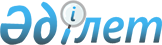 Об объявлении чрезвычайной ситуации техногенного характера местного масштаба на территории Бухар-Жырауского районаРешение акима Бухар-Жырауского района Карагандинской области от 30 января 2024 года № 1
      В соответствии с подпунктом 13) пункта 1 статьи 33 Закона Республики Казахстан "О местном государственном управлении и самоуправлении в Республике Казахстан", статьей 48 Закона Республики Казахстан "О гражданской защите", приказ исполняющего обязанности Министра по чрезвычайным ситуациям Республики Казахстан от 10 мая 2023 года № 240 "Об установлении классификации чрезвычайных ситуаций природного и техногенного характера" (зарегистрирован в Реестре государственной регистрации нормативных правовых актов № 32469), аким Бухар-Жырауского района РЕШИЛ:
      1. Объявить чрезвычайную ситуацию техногенного характера местного масштаба на территории поселка Ботакара Бухар-Жырауского района.
      2. Руководителем ликвидации чрезвычайной ситуации техногенного характера местного масштаба назначить заместителя акима Бухар-Жырауского района Есентаева Нурлана Болатовича и поручить провести мероприятия, направленные на ликвидацию чрезвычайной ситуации техногенного характера местного масштаба.
      3. Контроль за исполнением настоящего решения оставляю за собой.
      4. Настоящее решение вводится в действие со дня его первого официального опубликования.
					© 2012. РГП на ПХВ «Институт законодательства и правовой информации Республики Казахстан» Министерства юстиции Республики Казахстан
				
      Аким Бухар-Жырауского района

А. Султангали
